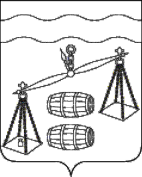 СЕЛЬСКОЕ ПОСЕЛЕНИЕ"ДЕРЕВНЯ РАДОЖДЕВО" Калужская область     Сухиничский районСЕЛЬСКАЯ ДУМА                                               РЕШЕНИЕот 22.10.2020                                                                                     №  14Рассмотрев итоговый протокол заседания конкурсной комиссии о результатах проведения конкурса на замещение должности главы администрации сельского  поселения «Деревня Радождево» от 22.10.2020, в соответствии со ст. 37 Федерального закона от 06.10.2003 № 131-ФЗ  «Об общих принципах организации местного самоуправления в Российской Федерации», Положением о порядке проведения конкурса на замещение должности главы администрации сельского поселения «Деревня Радождево», утвержденным решением Сельской Думы СП «Деревня Радождево» от  25.02.2020 № 199 (в ред. от 25.08.2020 № 221), руководствуясь  ст. 36 Устава СП «Деревня Радождево» Сельская Дума СП "Деревня Радождево"                Р Е Ш И Л А: 1.Назначить Журакову Наталью Александровну на должность главы администрации сельского поселения «Деревня Радождево» с 22 октября 2020 года. Основание: - итоговый протокол конкурсной комиссии от  22.10.2020 года.- личное заявление Жураковой Н.А.2. Поручить главе сельского поселения «Деревня Радождево» Мельник Е.А.  заключить контракт с Жураковой Н.А., главой администрации сельского поселения «Деревня Радождево».3. Настоящее решение вступает в силу с момента его подписания и подлежит опубликованию в районной газете «Организатор».Глава сельского поселения"Деревня Радождево" 					               Е.А. Мельник